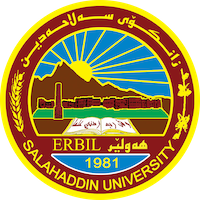 Academic Curriculum Vitae Personal Information:                                               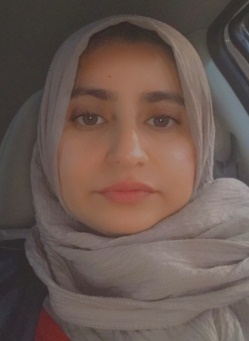 Full Name: Nigar Fadhel MuhammadAcademic Title: LecturerEmail: nigar.muhammad@su.edu.krdMobile:07511893534Education:Ph.D. Degree, Administrative Law, University of Salahaddin - College of Law - Erbil, Kurdistan, January 2022, Topic: " The Legal System of the Functional strike (A Comparative Thesis)"Master’s degree in Administrative Law, August 2014, University of Salahaddin- College of Law and Political Sciencal Science - Erbil, Kurdistan, Topic: " The Judicial Review on the Decisions of  Imposing Taxes (A Comparative Thesis)".B. Sc. degree in Law (2006-2007), University of Salahaddin - College of Law and Politics, Erbil, Kurdistan.Employment:Assistant of research, from 27 November 2007 , at College of Law and Politics, University of Salahaddin, Erbil, Kurdistan-Iraq.Assistant Lecturer at College of Law and Politic Sciences, University of Salahaddin, Erbil, Kurdistan Region-Iraq, from 15 February 2015. Lecturer at College of Law , University of Salahaddin, Erbil, Kurdistan Region-Iraq, since 31 January 2022.Qualifications Teaching qualificationsIT qualifications:Very good in deal with Microsoft Office Programme (Word, Excel and PowerPoint).Language qualifications:•	Kurdish: native tongue                                       		Understanding	 Speaking              	Writing•	Arabic:  			Very good	        	   Good                    Very good•	English:                             	Good	 		  Good 		GoodTeaching experience:Public finance and financial legislation, fourth stage, academic year 2014-2015.Administrative Law - second stage - academic year 2015-2016.Administrative Judiciary- Third stage - academic year 2016-2017.Administrative Law - second stage - academic year 2017-2018.Administrative Law - second stage - academic year 2018-2019.Administrative Law - second stage - academic year 2019-2020.Administrative Law - second stage - academic year 2020-2021.Administrative Judiciary- Fourth stage- academic year 2021-2022.Administrative Judiciary- Fourth stage- academic year 2022-2023.Research and publicationsResearch "The Methods of Appealing at the Decisions of Imposing Taxes in front of juridical authorities (A comparative study)", in Journal of Law and Political Science, issued by College of Law and Political Science,University of Salahaddin- Erbil, in Arabic language, 14th Year, No. (19), June 2016.Research "The Functional strike between rights and duties (A comparative study)", Accepted to be published in a in Journal of Law and Political Science, issued by College of Law and Political Science, University of Salahaddin- Erbil, in Arabic language.Research "The Legal procedures for Functional strike (A comparative study)",  Accepted to be published in a in Journal of Law and Political Science, issued by College of Law and Political Science, University of Salahaddin- Erbil, in Arabic language.Conferences and courses attendedConferences:The 4th  INTERNATIONAL LEGAL ISSUES CONFERENCE (ILIC2019), which was held on April 30, 2019 in Erbil, KRG-IRAQ by Law faculty-TISHK International University (TIU).A conference on the international day of the prevention of sexual violence during the conflict "protects the lives of rescued girls and women with the return of rights and rights to the births of sexual violence during the war" at 25/6/2018 in Erbil.First Joint International Scientific Conference ((Hate speech and its impact on societal coexistence and regional and international peace)) held by Salahaddin University - Erbil and the Elders of Iraq Organization for Transitional Justice for the period 26-28 March 2019 at Salahaddin University - Erbil - Kurdistan Region of Iraq - Hall of the Cultural Center of Salahaddin University.the Second International Conference entitled "Heritage: an intellectual revolution and a civilized wealth" Held via the online Platform - Zoom Application From 20 to 21 February 2022. By the Scholars and Academics (IFAD) Platform and Winning Strategy Group acknowledge.Courses:160 hour Listening and speaking, Reading Comprehension, Vocabulary, Grammar and Essay writing Train the proficiency course. on 8 Aug to 31" Oct 2009, organized by Directorate of Language Centre in  Salahaddin University/Erbil.Teaching Method course, 16th round, on 4/9/2014- 15/10/2014, organized by Continuing Teaching Center in Salahaddin University/Erbil.A four-day IELTS Training Course "Tips to Maximise Your IELTS Score" organized by Durbeen Organization for Political and Economic Issues, from 17" to 20" April 2017 at the Department of NGO's hall in Erbil City.Professional memberships Member of the Legal Clinic at the College of Law, Salahaddin University – Erbil, from12 Feburary 2017.Member of the Kurdistan Jurists Union/ Erbil Branch.Member of the Arab Forum for Women Studies and Training.Member of the Hunn Volunteer Team fir Women's Empowerment.Member of the Human Rights Committee at the College of Law, Salahaddin University – Erbil, since……..An expert on the Family Reconciliation Committee in the Directorate of Combating Family Violence in ErbilProfessional Social Network Accounts:https://scholar.google.com/citations?user=BWpkDEYAAAAJ&hl=enhttps://www.researchgate.net/profile/Nigar-Muhammadhttps://www.facebook.com/?ref=tn_tnmnhttps://www.linkedin.com/signup/cold-join?session_redirect=https%3A%2F%2Fwww%2Elinkedin%2Ecom%2Fmynetwork%2F%3Ftrk%3Deml-email_pymk_01-pymk-4-connect_universal&trk=login_reg_redirect 